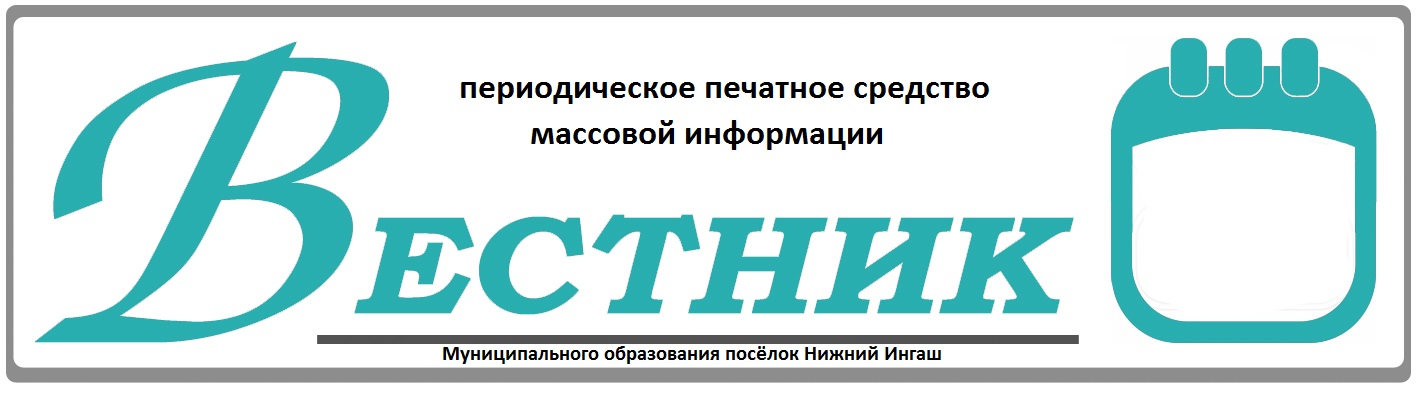 Официально________________________________                                                                     СОДЕРЖАНИЕ:НИЖНЕИНГАШСКИЙ ПОСЕЛКОВЫЙ СОВЕТ ДЕПУТАТОВНИЖНЕИНГАШСКОГО РАЙОНАКРАСНОЯРСКОГО КРАЯРЕШЕНИЕ27.10.2021г.                                                   пгт. Нижний Ингаш                                    №7-42О внесении изменений в решение   Нижнеингашского поселкового Совета депутатов от 10.12.2020г. №53-290 «О бюджете поселка Нижний Ингаш на 2021 год и плановый период 2022-2023 годов» (в ред. от  17.02.2021г. №3-9, от 12.08.2021г. №6-31)        Руководствуясь  ст. 33.1 Устава поселка Нижний Ингаш Нижнеингашского  района Красноярского края, Нижнеингашский   поселковый Совет депутатов РЕШИЛ: 1.  Внести в решение Нижнеингашского поселкового Совета депутатов от 10.12.2020г. №53-290 «О бюджете  поселка Нижний Ингаш на 2021 год и плановый период 2022-2023 годов» (далее - Решение), следующие изменения:    1) в статье 1:         в подпункте 1 цифры «88 333 053,63» заменить цифрами «88 412 857,78»;        в подпункте 2 цифры «89 588 963,94» заменить цифрами «89 688 768,09»;   2)  в статье 11:        в пункте 1:        в   подпункте 1.2. цифры «1 992 918,00» заменить цифрами «2 817 918,00»;        в подпункте 1.3. цифры «63 262 300,00» заменить цифрами «62 462 300,00»;   3)  в статье 12:        в пункте 1  цифры «3  817 211,00»  заменить цифрами «4 000 238,20».       Приложения 1,4,6,7,9 к Решению изложить в новой редакции согласно  Приложениям  1,,4,6,7,9  к настоящему Решению. 2.   Контроль за  исполнением  настоящего решения возложить на постоянную комиссию по бюджету и экономическим вопросам.3.  Решение вступает в силу со дня,  следующего за днем его официального опубликования в периодическом  печатном  средстве массовой информации «Вестник муниципального образования поселок Нижний Ингаш». Председатель  Нижнеингашского  поселкового Совета депутатов                                                             С.В. Чупина Глава поселка Нижний Ингаш                                                                Б.И. Гузей Приложение 1                                                                                                                            к решению Нижнеингашского            поселкового Совета депутатовот  27.10.2021г. №7-42                                                                                                                    Источники внутреннего финансирования дефицита  бюджета поселка в 2021 году и плановом периоде 2022-2023 годовПриложение 4к решению Нижнеингашского            поселкового Совета депутатовот 27.10.2021г. №7-42                                                                                               Доходы  бюджета  поселка на  2021  год                      (Руб.)Приложение 6к решению Нижнеингашского            поселкового Совета депутатов                                                                                                    от 27.10.2021г. №7-42Распределение  бюджетных ассигнований по разделам, подразделам бюджетной классификации расходов   бюджета  поселка на 2021 годи плановый период 2022-2023 годов                        (Руб.)Приложение 7к решению Нижнеингашского            поселкового Совета депутатов                                                                                                       от  27.10.2021г. №7-42Ведомственная структура расходов  бюджета поселкана 2021 год     (Руб.)                                                                                                                                                           Приложение 9к решению Нижнеингашского            поселкового Совета депутатов                                                                                                     от 27.10.2021г. №7-42                                                                                                  Распределение бюджетных ассигнования по целевым статьям (муниципальным программам бюджета поселка и не программным направлениям деятельности), группам и подгруппам видов расходов,  разделам, подразделам классификации расходов  бюджета  поселка на 2021 год                                                                                                                                                            (Руб.)НИЖНЕИНГАШСКИЙ ПОСЕЛКОВЫЙ СОВЕТ ДЕПУТАТОВНИЖНЕИНГАШСКОГО РАЙОНАКРАСНОЯРСКОГО КРАЯРЕШЕНИЕ 27.10.2021г.                                                  пгт. Нижний Ингаш                                          №7-43         Об утверждении Порядка определение объёма  иных межбюджетных трансфертов, предоставляемых из бюджета посёлка Нижний Ингаш Нижнеингашского района Красноярского края в бюджет муниципального образования Нижнеингашский район Красноярского края на финансирование передаваемых полномочий в области градостроительной деятельности  на  2022 год              В соответствии со ст. 15  Федерального  закона  от 06.10.2003 №131-ФЗ "Об общих  принципах организации  местного  самоуправления  в Российской  Федерации", Бюджетным кодексом  Российской Федерации, руководствуясь Уставом  поселка Нижний Ингаш Нижнеингашского района Красноярского края, решением Нижнеингашского поселкового Совета депутатов от 10.09.2019 №41-220 «О передаче осуществления  части полномочий  муниципального образования поселок  Нижний Ингаш  Нижнеингашского района Красноярского края  муниципальному  образованию  Нижнеингашский  район Красноярского края    в области градостроительной деятельности  на 2020-2022 годы» Нижнеингашский поселковый Совет депутатов  РЕШИЛ:1. Утвердить Порядок определения объема иных межбюджетных трансфертов, предоставляемых из бюджета поселка Нижний Ингаш Нижнеингашского района Красноярского края в бюджет муниципального образования Нижнеингашский район Красноярского края на финансирование передаваемых полномочий в области градостроительной деятельности на 2022 год, согласно приложению. 2.  Контроль за выполнением настоящего решения возложить на постоянную комиссию по бюджету и экономическим вопросам. 3. Настоящее Решение  вступает в силу со дня,  следующего за днем его официального опубликования в периодическом  печатном  средстве массовой информации «Вестник муниципального образования поселок Нижний Ингаш» но не ранее  1 января 2022 года.Председатель поселкового Совета депутатов                                                                            С.В. Чупина                    Глава поселка   Нижний Ингаш                                                     Б.И. Гузей                         Приложениек  решению сессииНижнеингашского поселкового Совета депутатов от 27.10.2021г.№7-43ПОРЯДОКопределения объема иных межбюджетных трансфертов,  предоставляемых из бюджета поселка Нижний Ингаш Нижнеингашского района Красноярского края в бюджет муниципального образования Нижнеингашский район Красноярского края на финансирование передаваемых полномочий в области градостроительной деятельности на 2022 год       Настоящий Порядок разработан в целях определения объема иных межбюджетных трансфертов, предоставляемых из бюджета поселка  Нижний Ингаш   в бюджет муниципального образования Нижнеингашский район Красноярского края на финансирование передаваемых полномочий в области   градостроительной   деятельности:  утверждение генерального  плана  поселка; правил землепользования и  застройки;  утверждение  подготовленной  на  основе  генерального  плана поселка  документации  по  планировке  территории;   выдача градостроительного плана земельного участка, расположенного в границах поселка; выдаче  разрешений  на  строительство (за исключением случаев, предусмотренных Градостроительным  кодексом Российской Федерации, иными федеральными законами); разрешений  на  ввод  объектов в  эксплуатацию при осуществлении строительства, реконструкции объектов капитального строительства, расположенных на территории поселка;  утверждение  местных  нормативов  градостроительного  проектирования  поселка; осмотров зданий, сооружений и выдача рекомендаций об устранении выявленных в ходе таких осмотров нарушений; направление уведомления о планируемых строительстве или реконструкции объекта индивидуального жилищного строительства или садового дома; направление уведомления о несоответствии указанных в уведомлении планируемом строительстве параметров объекта индивидуального жилищного строительства или садового дома установленным параметрам и (или) недопустимости и размещения объекта индивидуального жилищного строительства или садового дома на земельном участке; направление уведомления о соответствии и несоответствии построенных или реконструированных объекта индивидуального жилищного строительства или садового дома.Расчет  объема  иных межбюджетных трансфертов  поселка Нижний ИнгашS i j = F от i 3  x К 1 + М мз i x К 2   х  N i j  N i    S i j – объем  иных межбюджетных трансфертов  j поселка i района на оказание услуг населению в области градостроительной деятельности в очередном финансовом году;       F от i -  фонд оплаты труда i  муниципального района на обеспечение выполнения полномочий в области градостроительной деятельности в текущем финансовом году;             М мз i  - материально- технические затраты на обеспечение  выполнения полномочий в области градостроительной деятельности в текущем финансовом году;       К 1  - коэффициент – дефлятор  повышения оплаты труда в очередном финансовом году по отношению к предыдущему году;       К 2 –    коэффициент  инфляции на очередной финансовый год;       N i –    численность населения  i района в текущем году;                   поселка i района в текущем году. S i j =  789812     х  7 175           28607 S i j = 200 900,00  рублей в годНИЖНЕИНГАШСКИЙ ПОСЕЛКОВЫЙ СОВЕТ ДЕПУТАТОВНИЖНЕИНГАШСКОГО РАЙОНАКРАСНОЯРСКОГО КРАЯ                                                                           РЕШЕНИЕ  27.10.2021г.                                              пгт. Нижний Ингаш                                                      №7-44Об утверждении Порядка освобождения от выполнения производственных или служебных обязанностей депутата Нижнеингашского поселкового Совета депутатов осуществляющего свои полномочия на непостоянной основе      В соответствии со статьей 2 Закона Красноярского края от 26.06.2008 № 6-1832 «О гарантиях осуществления полномочий депутата, члена выборного органа местного самоуправления, выборного должностного лица местного самоуправления в Красноярском крае», статьей 30.3 Устава посёлка Нижний Ингаш Нижнеингашского района Красноярского края, Нижнеингашский поселковый Совет депутатов РЕШИЛ:1. Утвердить Порядок освобождения от выполнения производственных или служебных обязанностей депутата Нижнеингашского поселкового Совета депутатов, осуществляющего свои полномочия на непостоянной основе, согласно приложению.2. Контроль за исполнением настоящего решения возложить на постоянную комиссию по законности, защите прав граждан и правопорядка.3. Решение вступает в силу со дня, следующего за днем его официального опубликования в периодическом печатном средстве массовой информации «Вестник муниципального образования поселок Нижний Ингаш».   Председатель поселкового         Совета депутатов                                                                           С.В. Чупина Глава поселка Нижний Ингаш                                                                                Б.И. Гузей Приложение к решению Нижнеингашского поселкового Совета депутатов от 27.10.2021 № 7-44       Порядок освобождения от выполнения производственных или служебных обязанностей депутата Нижнеингашского поселкового Совета депутатов, осуществляющего свои полномочия на непостоянной основе1.Депутат Нижнеингашского поселкового Совета депутатов для осуществления своих полномочий на непостоянной основе (далее – депутат) на время заседаний   Нижнеингашского поселкового Совета депутатов, заседание комиссий, иных органов Нижнеингашского поселкового Совета депутатов, в состав которых он входит, на время выполнения поручений Нижнеингашского поселкового Совета депутатов, его органов и на время проведения встреч с избирателями освобождается от выполнения производственных или служебных обязанностей по месту работы на период,         установленный Уставом поселка Нижний Ингаш Нижнеингашского района Красноярского края.2.Освобождение депутата от выполнения производственных или служебных обязанностей производится работодателем по письменному заявлению депутата (далее – заявление), которое должно содержать: фамилию, имя, отчество депутата;дату (период) освобождения от производственных или служебных обязанностей;сведения, подтверждающие осуществление депутатских полномочий на дату (период) освобождения от производственных или служебных обязанностей;Подписанное депутатом заявление представляется в адрес работодателя  лично, либо направляется посредством факсимильной связи, электронной почты.3. В ходе рассмотрения заявления депутата работодатель или иное уполномоченное работодателем лицо вправе обратиться в представительный орган за получением информации, подтверждающей осуществление депутатом депутатских полномочий на дату (период), указанный в его заявлении.4. Депутат освобождается от выполнения производственных или служебных обязанностей на основании приказа (распоряжения) работодателя на период осуществления депутатской деятельности без сохранения заработной платы (денежного содержания).Учредители:Нижнеингашский поселковый Совет депутатовАдминистрация поселка Нижний ИнгашНижнеингашского районаКрасноярского края663850 Красноярский край,Нижнеингашский район, пгт. Нижний Ингаш, ул. Ленина, 160   	                                                    Ответственный                                                                      за выпуск:                 Выходит                                     Фрицлер И.В.             1 раз в месяц           Распространение                             Телефон:               Бесплатно                               8 (39171) 22-4-18                  Тираж                                   8 (39171) 22-1-19           30 экземпляров                                 Факс:                                                               8 (39171) 21-3-10    1Решение №7-42 от 27.10.2021 «О внесении изменений в решение   Нижнеингашского поселкового Совета депутатов от 10.12.2020г. №53-290 «О бюджете поселка Нижний Ингаш на 2021 год и плановый период 2022-2023 годов» (в ред. от  17.02.2021г. №3-9, от 12.08.2021г. №6-31)»1-51 стр.2Решение №7-43 от 27.10.2021 «Об утверждении Порядка определение объёма  иных межбюджетных трансфертов, предоставляемых из бюджета посёлка Нижний Ингаш Нижнеингашского района Красноярского края в бюджет муниципального образования Нижнеингашский район Красноярского края на финансирование передаваемых полномочий в области градостроительной деятельности  на  2022 год»52-54 стр.3Решение №7-44 от 27.10.2021 «Об утверждении Порядка освобождения от выполнения производственных или служебных обязанностей депутата Нижнеингашского поселкового Совета депутатов осуществляющего свои полномочия на непостоянной основе»54-55 стр.№ строкиКод ведомстваКод группы, подгруппы, статьи и вида источниковНаименование показателяСумма2021годСумма 2022 годСумма2023 год1.55101 05 00 00 00 0000 000Изменение остатков средств на счетах по учету средств бюджетов1 255 910,31--2.55101 05 02 01 13 0000 510Увеличение прочих остатков денежных средств бюджетов городских поселений-88 412 857,78--3.55101 05 02 01 13 0000 610Уменьшение прочих остатков денежных средств бюджетов городских поселений+89 668 768,09--Всего:  1 255 910,310,000,00Номер строки	№ строкиКод бюджетной классификацииКод бюджетной классификацииКод бюджетной классификацииКод бюджетной классификацииКод бюджетной классификацииКод бюджетной классификацииКод бюджетной классификацииКод бюджетной классификацииНаименование групп, подгрупп, статей, подстатей, элементов, программ (подпрограмм), кодов экономической классификацииДоходы   бюджета  поселка2021 годаНомер строки	№ строкиКод администратораКод группыКод подгруппыКод статьиКод подстатьиКод элементаКод программы (подпрограммы)Код экономической  классификацииНаименование групп, подгрупп, статей, подстатей, элементов, программ (подпрограмм), кодов экономической классификацииДоходы   бюджета  поселка2021 года123456789101118210000000000000000НАЛОГОВЫЕ И НЕНАЛОГОВЫЕ ДОХОДЫ21 834 327,9918210100000000000000НАЛОГИ НА ПРИБЫЛЬ, ДОХОДЫ17 741 239,4318210102010011000110Налог на доходы физических лиц c доходов, облагаемых по налоговой ставке, установленной пунктом 1 статьи 224  НК РФ17 741 239,434.10010300000000000000ДОХОДЫ ОТ УПЛАТЫ АКЦИЗОВ НА ТОПЛИВО620 000,005.10010302231010000110Доходы от уплаты акцизов на дизельное топливо, зачисляемые в консолидированные бюджеты субъектов Российской Федерации284 700,006.10010302241010000110Доходы от уплаты акцизов на моторные масла для дизельных и (или)  карбюраторных (инжекторных) двигателей, зачисляемые в консолидированные бюджеты субъектов Российской Федерации1 600,007.10010302251010000110Доходы от уплаты акцизов на автомобильный бензин, производимый на территории Российской Федерации, зачисляемые в консолидированные бюджеты субъектов Российской Федерации374 600,008.10010302261010000110Доходы от уплаты акцизов на прямогонный  бензин, производимый на территории Российской Федерации, зачисляемые в консолидированные бюджеты субъектов Российской Федерации-40 900,009.18210500000000000000НАЛОГИ НА СОВОКУПНЫЙ ДОХОД32 328,5010.18210503010011000110Единый сельскохозяйственный налог (сумма платежа)-4 819,7911.18210503010012100110Единый сельскохозяйственный налог (пени по соответствующему платежу)37 148,2912.18210600000000000000НАЛОГ НА ИМУЩЕСТВО693 000,0013.18210601030131000110Налоги на имущество физических лиц,  взимаемый по ставкам, применяемым к объектам налогообложения, расположенным в границах городских поселений (сумма платежа, перерасчеты, недоимка и задолженность по соответствующему платежу, в том числе по отмененному)683 000,0014.18210601030132100110Налог на имущество физических лиц, взимаемый  по ставкам,  применяемым к объектам налогообложения, расположенным в границах городских поселений (пени по соответствующему платежу)10 000,0015.18210600000000000000ЗЕМЕЛЬНЫЙ НАЛОГ1 602 000,0016.18210606033131000110Земельный налог с организаций, обладающих земельным участком, расположенным в границах городских поселений318 037,9717.18210606043131000110Земельный налог с физических лиц, обладающих земельным участком, расположенных в границах городских поселений1 283 962,0318.18210900000000000000ЗАДОЛЖЕННОСТЬ И ПЕРЕАСЧЕТЫ ПО ОТМЕНЕНЫМ НАЛОГАМ, СБОРАМ, И ИНЫМ ОБЯЗАТЕЛЬНЫМ ПЛАТЕЖАМ944,1419.18210904053130000110Земельный налог (по обязательствам, возникшим до 1 января 2006 года),  мобилизуемый на территориях городских поселений944,1420.55111100000000000000ДОХОДЫ ОТ ИСПОЛЬЗОВНИЯ ИМУЩЕСТВА, НАХОДЯЩЕГОСЯ В ГОСУДАРСТВЕННОЙ И МУНИЦИПАЛЬНОЙ СОБСТВЕННОСТИ913 777,8821.55111105013130000120Доходы получаемые в виде арендной платы за земельные участки государственной собственности на которые не разграничена и которые расположенные в границах городских поселений, а так же средств от продажи права на заключение договоров аренды указанных земельных участках350 000,0022.55111105035130000120Доходы от сдачи в аренду имущества, находящегося в оперативном управлении органов  управления городских поселений и созданных ими учреждений (за исключением имущества муниципальных бюджетных и автономных учреждений)555 149,5823.55111109045130000120Прочие поступления  от использования  имущества, находящегося в собственности городских поселений (за исключением имущества муниципальных бюджетных и автономных  учреждений, а также имущества муниципальных унитарных предприятий, в том числе казенных)8 628,3024.55111300000 000000000ДОХОДЫ ОТ ОКАЗАНИЯ ПЛАТНЫХ УСЛУГ (РАБОТ) И  КОМПЕНСАЦИИ ЗАТРАТ ГОСУДАРСТВА42 530,8925.55111302065130000130Доходы, поступающие в порядке возмещения расходов, понесенных в связи с эксплуатацией имущества городских  поселений42 530,8926.55111400000000000000ДОХОДЫ ОТ ПРОДАЖИ МАТЕРИАЛЬНЫХ И НЕМАТЕРИАЛЬНЫХ АКТИВОВ111 002,0527.55111402053130000410Доходы от реализации иного имущества, находящегося в  собственности  городских поселений (за исключением имущества муниципальных бюджетных и автономных учреждений, а так же  имущества муниципальных унитарных предприятий, в том числе казенных), в части реализации материальных запасов по  указанному имуществу 0,0028.55111406013130000430Доходы от продажи земельных участков, государственная  собственность на которые  не разграничена и которые расположены в границах  городских поселений111 002,0529.55111600000000000000ШТРАФЫ, САНКЦИИ, ВОЗМЕЩЕНИЕ УЩЕРБА77 505,1030.55111607090130000140Иные штрафы, нестойки, пени, уплаченные в соответствии с законом  или договором в случае неисполнения или ненадлежащего исполнения обязательств перед муниципальным органом, (муниципальным казенным учреждением) городского поселения77 505,1031.55120000000000000000БЕЗВОЗМЕЗДНЫЕ ПОСТУПЛЕНИЯ66 578 529,7932.55120200000000000000БЕЗВОЗМЕЗДНЫЕ ПОСТУПЛЕНИЯ ОТ ДРУГИХ БЮДЖЕТОВ  БЮДЖЕТНОЙ СИСТЕМЫ РОССИЙСКОЙ  ФЕДЕРАЦИИ66 565 818,0033.55120215001132712150Дотации  бюджетам городских поселений на выравнивание бюджетной обеспеченности  за счет средств краевого бюджета1 248 100,0034.55120229999137412150Прочие субсидии бюджетам городских поселений (обеспечение первичных мер пожарной безопасности)595 600,0035.55120229999137451150Прочие субсидии бюджетам городских поселений (Поощерение МО - победителей конкурса лучших проектов создания комфортной городской среды)9 899 000,0036.55120229999137508150Прочие субсидии бюджетам городских поселений (содержание автомобильных дорог общего пользования местного значения, городских и сельских поселений)912 700,0037.55120229999137509150Прочие субсидии бюджетам городских поселений (капитальный ремонт и ремонт автомобильных дорог общего пользования местного значения)5 000 000,0038.55120229999137571150Прочие субсидии бюджетам городских поселений (Модернизация, реконструкция  и капитальный ремонт объектов коммунальной инфраструктуры муниципальных образований)4 055 000,0039.55120229999137742150Прочие субсидии бюджетам городских поселений (Реализация комплексных проектов по благоустройству территорий)42 000 000,0040.55120230024137514150Субвенции  бюджетам городских поселений на выполнение переданных  полномочий  субъектов  РФ (административная комиссия)37 500,0041.55120249999130103150Прочие  межбюджетные трансферты  передаваемые  бюджетам городских поселений за счет средств районного бюджета2 017 918,0042.55120249999137745150Прочие межбюджетные трансферты передаваемые бюджетам городских поселений (Содействие развитию местного самоуправления)800 000,0043.55120700000000000000ПРОЧИЕ БЕЗВОЗМЕЗДНЫЕ ПОСТУПЛЕНИЯ12 711,7944.55120705020130000150Поступления от денежных пожертвований, предоставленных физическими лицами получателями средств бюджетов городских поселений12 711,79Доходы бюджета-всего:88 412 857,78№      строкиНаименование показателя бюджетной классификацииРаздел-подразделСумма на       2021 годСумма на      2022 годСумма на      2023 год123451.ОБЩЕГОСУДАРСТВЕННЫЕ ВОПРОСЫ010015 732 074,6015 776 674,3015 776 674,302.Функционирование высшего должностного лица субъекта Российской Федерации и муниципального образования01021 096 679,801 096 679,801 096 679,803.Функционирование законодательных (представительных) органов государственной власти и представительных органов муниципальных образований0103646 716,00688 876,90688 876,904.Функционирование Правительства Российской Федерации, высших исполнительных органов государственной власти субъектов Российской Федерации, местных администраций01048 124 348,608 303 950,408 303 950,405.Резервные фонды011120 000,00100 000,00100 000,006.Другие общегосударственные вопросы01135 844 330,205 587 167,205 587 167,207.НАЦИОНАЛЬНАЯ БЕЗОПАСНОСТЬ И ПРАВООХРАНИТЕЛЬНАЯ ДЕЯТЕЛЬНОСТЬ0300639 147,00641 945,00641 945,008.Гражданская оборона03092 999,005 000,005 000,009.Защита населения и территории от чрезвычайных ситуаций природного и техногенного характера, пожарная безопасность0310626 948,00626 945,00626 945,0010.Другие вопросы в области национальной безопасности и правоохранительной деятельности03149 200,0010 000,0010 000,0011.НАЦИОНАЛЬНАЯ ЭКОНОМИКА04007 254 804,001 391 200,001 416 400,0012.Транспорт0408400 000,00400 000,00400 000,0013.Дорожное хозяйство (дорожные фонды)04096 532 700,00991 200,001 016 400,0014.Другие вопросы в области национальной экономики0412322 104,000,000,0015.ЖИЛИЩНО-КОММУНАЛЬНОЕ ХОЗЯЙСТВО050062 115 744,205 144 622,505 262 691,5016.Жилищное хозяйство050157 288,00160 000,00160 000,0017.Коммунальное хозяйство05026 012 796,80734 622,50834 622,5018.Благоустройство050356 045 659,404 250 000,004 268 069,0019.КУЛЬТУРА, КИНЕМАТОГРАФИЯ08003 779 338,201 056 000,001 056 000,0020.Культура08013 779 338,201 056 000,001 056 000,0021.СОЦИАЛЬНАЯ ПОЛИТИКА1000147 660,000,000,0022.Социальное обеспечение населения1003147 660,000,000,0023.Условно утвержденные расходы0,00599 511,451 238 116,61Всего:Всего:89 668 768,0024 609 953,2725 391 827,27№       строкиНаименование главных  распорядителей и показателей бюджетной классификацииКод ведомстваРаздел-подразделЦелевая статьяВид расходаСумма на 2021 год1234561.ОБЩЕГОСУДАРСТВЕННЫЕ ВОПРОСЫ551010015 732 074,662.Функционирование высшего должностного лица субъекта Российской Федерации и муниципального образования55101021 096 679,803.Не программные расходы551010280000000001 096 679,804.Функционирование высшего должностного лица местного самоуправления551010281000000001 096 679,805.Функционирование высшего должностного лица органа местного самоуправления551010281100000001 096 679,806.Расходы на выплаты персоналу в целях обеспечения выполнения функций государственными (муниципальными) органами, казенными учреждениями, органами управления государственными внебюджетными фондами551010281100005101001 096 679,807.Расходы на выплаты персоналу государственных (муниципальных) органов551010281100005101201 096 679,808.Функционирование законодательных (представительных) органов государственной власти и представительных органов муниципальных образований5510103646 716,009.Не программные расходы55101038000000000646 716,0010.Функционирование председателя представительного органа местного самоуправления55101038200000000646 716,0011.Функционирование председателя представительного органа местного самоуправления55101038210000000646 716,0012.Расходы на выплаты персоналу в целях обеспечения выполнения функций государственными (муниципальными) органами, казенными учреждениями, органами управления государственными внебюджетными фондами55101038210000510100616 876,9213.Расходы на выплаты персоналу государственных (муниципальных) органов55101038210000510120616 876,9214.Расходы на выплаты персоналу в целях обеспечения выполнения функций государственными (муниципальными) органами, казенными учреждениями, органами управления государственными внебюджетными фондами5510103821000052010029 839,0815.Расходы на выплаты персоналу государственных (муниципальных) органов5510103821000052012029 839,0816.Функционирование Правительства Российской Федерации, высших исполнительных органов государственной власти субъектов Российской Федерации, местных администраций55101048 124 348,5917.Не программные расходы551010480000000008 124 348,5918.Функционирование правительства РФ высших исполнительных органов государственной власти суб. РФ, местных администраций551010483000000008 124 348,5919.Функционирование правительства РФ высших исполнительных органов государственной власти суб. РФ, местных администраций551010483100000008 124 348,5920.Расходы на выплаты персоналу в целях обеспечения выполнения функций государственными (муниципальными) органами, казенными учреждениями, органами управления государственными внебюджетными фондами551010483100005101004 103 792,4421.Расходы на выплаты персоналу государственных (муниципальных) органов551010483100005101204 103 792,4422.Закупка товаров, работ и услуг для обеспечения государственных (муниципальных) нужд551010483100005102002 123 443,8723.Иные закупки товаров, работ и услуг для обеспечения государственных (муниципальных) нужд551010483100005102402 123 443,8724.Иные бюджетные ассигнования5510104831000051080019 291,0025.Исполнение судебных актов5510104831000051083010 000,0026.Уплата налогов, сборов и иных платежей551010483100005108509 291,0027.Расходы на выплаты персоналу в целях обеспечения выполнения функций государственными (муниципальными) органами, казенными учреждениями, органами управления государственными внебюджетными фондами551010483100005201001 449 738,0428.Расходы на выплаты персоналу государственных (муниципальных) органов551010483100005201201 449 738,0429.Закупка товаров, работ и услуг для обеспечения государственных (муниципальных) нужд55101048310000530200390 820,0030.Иные закупки товаров, работ и услуг для обеспечения государственных (муниципальных) нужд55101048310000530240390 820,0031.Расходы на выплаты персоналу в целях обеспечения выполнения функций государственными (муниципальными) органами, казенными учреждениями, органами управления государственными внебюджетными фондами5510104831000103010037 263,2432.Расходы на выплаты персоналу государственных (муниципальных) органов5510104831000103012037 263,2433.Резервные фонды551011120 000,0034.Не программные расходы5510111800000000020 000,0035.Резервный фонд5510111840000000020 000,0036.Резервный фонд5510111841000000020 000,0037.Иные бюджетные ассигнования5510111841000051080020 000,0038.Резервные средства5510111841000051087020 000,0039.Другие общегосударственные вопросы55101135 844 330,2740.Не программные расходы551011380000000005 844 330,2741.Другие общегосударственные вопросы551011385000000005 806 830,2742.Другие общегосударственные вопросы551011385100000005 806 830,2743.Расходы на выплаты персоналу в целях обеспечения выполнения функций государственными (муниципальными) органами, казенными учреждениями, органами управления государственными внебюджетными фондами551011385100005101002 455 938,2244.Расходы на выплаты персоналу государственных (муниципальных) органов551011385100005101202 455 938,2245.Закупка товаров, работ и услуг для обеспечения государственных (муниципальных) нужд55101138510000510200193 564,6146.Иные закупки товаров, работ и услуг для обеспечения государственных (муниципальных) нужд55101138510000510240193 564,6147.Закупка товаров, работ и услуг для обеспечения государственных (муниципальных) нужд55101138510000520200964 969,6148.Иные закупки товаров, работ и услуг для обеспечения государственных (муниципальных) нужд55101138510000520240964 969,6149.Межбюджетные трансферты55101138510000530500171 132,0050.Иные межбюджетные трансферты55101138510000530540171 132,0051.Расходы на выплаты персоналу в целях обеспечения выполнения функций государственными (муниципальными) органами, казенными учреждениями, органами управления государственными внебюджетными фондами551011385100005401001 847 331,0752.Расходы на выплаты персоналу государственных (муниципальных) органов551011385100005401201 847 331,0753.Расходы на выплаты персоналу в целях обеспечения выполнения функций государственными (муниципальными) органами, казенными учреждениями, органами управления государственными внебюджетными фондами55101138510001030100173 894,7654.Расходы на выплаты персоналу государственных (муниципальных) органов55101138510001030120173 894,7655.Другие общегосударственные вопросы5510113860000000037 500,0056.Другие общегосударственные вопросы5510113861000000037 500,0057.Закупка товаров, работ и услуг для обеспечения государственных (муниципальных) нужд5510113861007514020037 500,0058.Иные закупки товаров, работ и услуг для обеспечения государственных (муниципальных) нужд5510113861007514024037 500,0059.НАЦИОНАЛЬНАЯ БЕЗОПАСНОСТЬ И ПРАВООХРАНИТЕЛЬНАЯ ДЕЯТЕЛЬНОСТЬ5510300639 147,0060.Гражданская оборона55103092 999,0061.Муниципальная программа "Развитие жизнеобеспечения на терр. МО п. Нижний Ингаш"551030901000000002 999,0062.Подпрограмма 1 " Защита от ЧС природного и техногенного характера и обеспечение пожарной безопасности населения на терр.МО п. Нижний Ингаш"551030901100000002 999,0063.Профилактика экстремизма и терроризма551030901100000102 999,0064.Закупка товаров, работ и услуг для обеспечения государственных (муниципальных) нужд551030901100000102002 999,0065.Иные закупки товаров, работ и услуг для обеспечения государственных (муниципальных) нужд551030901100000102402 999,0066.Защита населения и территории от чрезвычайных ситуаций природного и техногенного характера, пожарная безопасность5510310626 948,0067.Муниципальная программа "Развитие жизнеобеспечения на терр. МО п. Нижний Ингаш"55103100100000000626 948,0068.Подпрограмма 1 " Защита от ЧС природного и техногенного характера и обеспечение пожарной безопастности населения на терр.МО п. Нижний Ингаш"55103100110000000626 948,0069.Субсидия на обеспечение первичных мер пожарной безопасности55103100110074120595 600,0070.Закупка товаров, работ и услуг для обеспечения государственных (муниципальных) нужд55103100110074120200595 600,0071.Иные закупки товаров, работ и услуг для обеспечения государственных (муниципальных) нужд55103100110074120240595 600,0072.Соф. субсидии на обеспечение первичных мер пожарной безопасности551031001100S412031 348,0073.Закупка товаров, работ и услуг для обеспечения государственных (муниципальных) нужд551031001100S412020031 348,0074.Иные закупки товаров, работ и услуг для обеспечения государственных (муниципальных) нужд551031001100S412024031 348,0075.Другие вопросы в области национальной безопасности и правоохранительной деятельности55103149 200,0076.Не программные расходы551031490000000009 200,0077.Другие вопросы в области национальной безопастности и правоохранительной деятельности551031491000000009 200,0078.Другие вопросы в области национальной безопастности и правоохранительной деятельности551031491100000009 200,0079.Расходы на выплаты персоналу в целях обеспечения выполнения функций государственными (муниципальными) органами, казенными учреждениями, органами управления государственными внебюджетными фондами551031491100005101009 200,0080.Расходы на выплаты персоналу государственных (муниципальных) органов551031491100005101209 200,0081.НАЦИОНАЛЬНАЯ ЭКОНОМИКА55104007 254 804,0082.Транспорт5510408400 000,0083.Муниципальная программа "Развитие жизнеобеспечения на терр. МО п. Нижний Ингаш"55104080100000000400 000,0084.Подпрограмма 2 "Транспортное обслуживание населения на терр. МО п.Нижний Ингаш"55104080120000000400 000,0085.Транспортное обслуживание населения55104080120000010400 000,0086.Межбюджетные трансферты55104080120000010500183 027,2087.Иные межбюджетные трансферты55104080120000010540183 027,2088.Иные бюджетные ассигнования55104080120000010800216 972,8089.Субсидии юридическим лицам (кроме некоммерческих организаций), индивидуальным предпринимателям, физическим лицам - производителям товаров, работ, услуг55104080120000010810216 972,8090.Дорожное хозяйство (дорожные фонды)55104096 532 700,0091.Муниципальная программа "Развитие жизнеобеспечения на терр. МО п. Нижний Ингаш"551040901000000006 532 700,0092.Подпрограмма 3 "Дорожное хозяйство на терр. МО п. Нижний Ингаш"551040901300000006 332 700,0093.Дорожный фонд55104090130000020360 873,0094.Закупка товаров, работ и услуг для обеспечения государственных (муниципальных) нужд55104090130000020200360 873,0095.Иные закупки товаров, работ и услуг для обеспечения государственных (муниципальных) нужд55104090130000020240360 873,0096.Прочие субсидии бюджетам городских поселений (содержание автомобильных дорог общего пользования местного значения, городских округов, городских и сельских поселений)55104090130075080912 700,0097.Закупка товаров, работ и услуг для обеспечения государственных (муниципальных) нужд55104090130075080200912 700,0098.Иные закупки товаров, работ и услуг для обеспечения государственных (муниципальных) нужд55104090130075080240912 700,0099.Прочие субсидии бюджетам городских поселений (капитальный ремонт и ремонт автомобильных дорог общего пользования местного значения)551040901300750905 000 000,00100.Закупка товаров, работ и услуг для обеспечения государственных (муниципальных) нужд551040901300750902005 000 000,00101.Иные закупки товаров, работ и услуг для обеспечения государственных (муниципальных) нужд551040901300750902405 000 000,00102.Соф. (содержание автомобильных дорог общего пользования местного значения, городских округов, городских и сельских поселений)551040901300S50809 127,00103.Закупка товаров, работ и услуг для обеспечения государственных (муниципальных) нужд551040901300S50802009 127,00104.Иные закупки товаров, работ и услуг для обеспечения государственных (муниципальных) нужд551040901300S50802409 127,00105.Соф. (капитальный ремонт и ремонт автомобильных дорог общего пользования местного значения)551040901300S509050 000,00106.Закупка товаров, работ и услуг для обеспечения государственных (муниципальных) нужд551040901300S509020050 000,00107.Иные закупки товаров, работ и услуг для обеспечения государственных (муниципальных) нужд551040901300S509024050 000,00108.Подпрограмма 7 "Повышение безопастности дорожного движения в МО п. Нижний Ингаш на 2020-2023 годы"55104090170000000200 000,00109.Повышение безопастности дорожного движения в МО п. Нижний Ингаш55104090170000010200 000,00110.Закупка товаров, работ и услуг для обеспечения государственных (муниципальных) нужд55104090170000010200200 000,00111.Иные закупки товаров, работ и услуг для обеспечения государственных (муниципальных) нужд55104090170000010240200 000,00112.Другие вопросы в области национальной экономики5510412322 104,00113.Не программные расходы55104128000000000322 104,00114.Другие общегосударственные вопросы55104128700000000322 104,00115.Другие общегосударственные вопросы55104128710000000322 104,00116.Межбюджетные трансферты55104128710000510500322 104,00117.Иные межбюджетные трансферты55104128710000510540322 104,00118.ЖИЛИЩНО-КОММУНАЛЬНОЕ ХОЗЯЙСТВО551050062 115 744,23119.Жилищное хозяйство551050157 288,00120.Муниципальная программа "Развитие жизнеобеспечения на терр. МО п. Нижний Ингаш"5510501010000000057 288,00121.Подпрограмма 4 "Жилищно-коммунальное хозяйство на терр. МО п. Нижний Ингаш"5510501014000000057 288,00122.Региональный фонд кап. ремонта МКД5510501014000002057 288,00123.Закупка товаров, работ и услуг для обеспечения государственных (муниципальных) нужд5510501014000002020057 288,00124.Иные закупки товаров, работ и услуг для обеспечения государственных (муниципальных) нужд5510501014000002024057 288,00125.Коммунальное хозяйство55105026 012 796,84126.Муниципальная программа "Развитие жизнеобеспечения на терр. МО п. Нижний Ингаш"551050201000000006 012 796,84127.Подпрограмма 4 "Жилищно-коммунальное хозяйство на терр. МО п. Нижний Ингаш"551050201400000006 012 796,84128.Обслуживание газгольдера55105020140000030523 878,84129.Закупка товаров, работ и услуг для обеспечения государственных (муниципальных) нужд55105020140000030200523 878,84130.Иные закупки товаров, работ и услуг для обеспечения государственных (муниципальных) нужд55105020140000030240523 878,84131.Кадастровые работы и др. работы55105020140000040168 000,00132.Закупка товаров, работ и услуг для обеспечения государственных (муниципальных) нужд55105020140000040200168 000,00133.Иные закупки товаров, работ и услуг для обеспечения государственных (муниципальных) нужд55105020140000040240168 000,00134.Коммунальное хозяйство55105020140000050416 667,00135.Закупка товаров, работ и услуг для обеспечения государственных (муниципальных) нужд55105020140000050200416 667,00136.Иные закупки товаров, работ и услуг для обеспечения государственных (муниципальных) нужд55105020140000050240416 667,00137.Прочие субсидии бюджетам городских поселений (Модернизация, реконструкция и капитальный ремонт объектов коммунальной инфраструктуры муниципальных образований)551050201400757104 055 000,00138.Закупка товаров, работ и услуг для обеспечения государственных (муниципальных) нужд551050201400757102004 055 000,00139.Иные закупки товаров, работ и услуг для обеспечения государственных (муниципальных) нужд551050201400757102404 055 000,00140.Прочие межбюджетные трансферты передоваемые бюджетам городских поселений (Содействие развитию местного самоупраления)55105020140077450800 000,00141.Закупка товаров, работ и услуг для обеспечения государственных (муниципальных) нужд55105020140077450200800 000,00142.Иные закупки товаров, работ и услуг для обеспечения государственных (муниципальных) нужд55105020140077450240800 000,00143.Соф.(Модернизация, реконструкция и капитальный ремонт объектов коммунальной инфраструктуры муниципальных образований)551050201400S571049 251,00144.Закупка товаров, работ и услуг для обеспечения государственных (муниципальных) нужд551050201400S571020049 251,00145.Иные закупки товаров, работ и услуг для обеспечения государственных (муниципальных) нужд551050201400S571024049 251,00146.Благоустройство551050356 045 659,39147.Муниципальная программа "Развитие жизнеобеспечения на терр. МО п. Нижний Ингаш"5510503010000000046 045 657,39148.Подпрограмма 5 "Благоустройство на терр. МО п. Нижний Ингаш"5510503015000000045 895 657,39149.Уличное освещение551050301500000103 021 310,39150.Закупка товаров, работ и услуг для обеспечения государственных (муниципальных) нужд551050301500000102003 021 310,39151.Иные закупки товаров, работ и услуг для обеспечения государственных (муниципальных) нужд551050301500000102403 021 310,39152.Благоустройство территории55105030150000020450 100,00153.Закупка товаров, работ и услуг для обеспечения государственных (муниципальных) нужд55105030150000020200450 100,00154.Иные закупки товаров, работ и услуг для обеспечения государственных (муниципальных) нужд55105030150000020240450 100,00155.Прочие субсидии бюджетам городских поселений (Реализация комплексных проектов по благоустройству территорий)5510503015007742042 000 000,00156.Закупка товаров, работ и услуг для обеспечения государственных (муниципальных) нужд5510503015007742020042 000 000,00157.Иные закупки товаров, работ и услуг для обеспечения государственных (муниципальных) нужд5510503015007742024042 000 000,00158.Соф.(Реализация комплексных проектов по благоустройству территорий)551050301500S7420424 247,00159.Закупка товаров, работ и услуг для обеспечения государственных (муниципальных) нужд551050301500S7420200424 247,00160.Иные закупки товаров, работ и услуг для обеспечения государственных (муниципальных) нужд551050301500S7420240424 247,00161.Подпрограмма 6 "Благоустройство придомовых территорий МКД на терр. МО п. Нижний Ингаш"55105030160000000150 000,00162.Благоустройство придомовых территорий МКД55105030160000010150 000,00163.Закупка товаров, работ и услуг для обеспечения государственных (муниципальных) нужд55105030160000010200150 000,00164.Иные закупки товаров, работ и услуг для обеспечения государственных (муниципальных) нужд55105030160000010240150 000,00165.Муниципальная программа "Формирование комфортной городской (сельской) среды на 2018-2024 годы5510503030000000010 000 002,00166.Программные расходы по МП "Формирование комфортной городской (сельской) среды" на 2018-2024 годы5510503031000000010 000 002,00167.Прочие субсидии бюджетам городских поселений (Поощерение МО - победителей конкурса лучших проектов создания комфортной городской среды)5510503031F27451010 000 002,00168.Закупка товаров, работ и услуг для обеспечения государственных (муниципальных) нужд5510503031F27451020010 000 002,00169.Иные закупки товаров, работ и услуг для обеспечения государственных (муниципальных) нужд5510503031F27451024010 000 002,00170.КУЛЬТУРА, КИНЕМАТОГРАФИЯ55108003 779 338,20171.Культура55108013 779 338,20172.Не программные расходы551080180000000003 779 338,20173.Культура551080189000000003 779 338,20174.Культура551080189100000003 779 338,20175.Закупка товаров, работ и услуг для обеспечения государственных (муниципальных) нужд5510801891000051020017 466,00176.Иные закупки товаров, работ и услуг для обеспечения государственных (муниципальных) нужд5510801891000051024017 466,00177.Закупка товаров, работ и услуг для обеспечения государственных (муниципальных) нужд55108018910000530200426 403,20178.Иные закупки товаров, работ и услуг для обеспечения государственных (муниципальных) нужд55108018910000530240426 403,20179.Социальное обеспечение и иные выплаты населению5510801891000053030011 494,00180.Премии и гранты5510801891000053035011 494,00181.Межбюджетные трансферты551080189100005405003 323 975,00182.Иные межбюджетные трансферты551080189100005405403 323 975,00183.СОЦИАЛЬНАЯ ПОЛИТИКА5511000147 660,00184.Социальное обеспечение населения5511003147 660,00185.Не программные расходы55110038000000000147 660,00186.Резервный фонд5511003840000000080 000,00187.Резервный фонд5511003841000000080 000,00188.Социальное обеспечение и иные выплаты населению5511003841000051030080 000,00189.Иные выплаты населению5511003841000051036080 000,00190.Социальная политика5511003880000000067 660,00191.Социальная политика5511003881000000067 660,00192.Закупка товаров, работ и услуг для обеспечения государственных (муниципальных) нужд551100388100005102007 660,00193.Иные закупки товаров, работ и услуг для обеспечения государственных (муниципальных) нужд551100388100005102407 660,00194.Социальное обеспечение и иные выплаты населению5511003881000051030060 000,00195.Иные выплаты населению5511003881000051036060 000,00Всего:Всего:89 668 768,09№                строкиНаименование главных распорядителей и показателей бюджетной классификацииЦелевая статьяВид расходаРаздел-подразделСумма на       2021 год123451.Муниципальная программа "Развитие жизнеобеспечения на терр. МО п. Нижний Ингаш"010000000059 678 389,232Подпрограмма 1 " Защита от ЧС природного и техногенного характера и обеспечение пожарной безопасности населения на терр.МО п. Нижний Ингаш"0110000000629 947,003.Профилактика экстремизма и терроризма01100000102 999,004.Закупка товаров, работ и услуг для обеспечения государственных (муниципальных) нужд01100000102002 999,005.НАЦИОНАЛЬНАЯ БЕЗОПАСНОСТЬ И ПРАВООХРАНИТЕЛЬНАЯ ДЕЯТЕЛЬНОСТЬ011000001024403002 999,006.Гражданская оборона011000001024403092 999,007.Гражданская оборона011000001024403092 999,008.Субсидия на обеспечение первичных мер пожарной безопасности0110074120595 600,009.Закупка товаров, работ и услуг для обеспечения государственных (муниципальных) нужд0110074120200595 600,0010.НАЦИОНАЛЬНАЯ БЕЗОПАСНОСТЬ И ПРАВООХРАНИТЕЛЬНАЯ ДЕЯТЕЛЬНОСТЬ01100741202440300595 600,0011.Защита населения и территории от чрезвычайных ситуаций природного и техногенного характера, пожарная безопасность01100741202440310595 600,0012.Защита населения и территории от чрезвычайных ситуаций природного и техногенного характера, пожарная безопасность01100741202440310595 600,0013.Соф. субсидии на обеспечение первичных мер пожарной безопасности01100S412031 348,0014.Закупка товаров, работ и услуг для обеспечения государственных (муниципальных) нужд01100S412020031 348,0015.НАЦИОНАЛЬНАЯ БЕЗОПАСНОСТЬ И ПРАВООХРАНИТЕЛЬНАЯ ДЕЯТЕЛЬНОСТЬ01100S4120244030031 348,0016.Защита населения и территории от чрезвычайных ситуаций природного и техногенного характера, пожарная безопасность01100S4120244031031 348,0017.Защита населения и территории от чрезвычайных ситуаций природного и техногенного характера, пожарная безопасность01100S4120244031031 348,0018.Подпрограмма 2 "Транспортное обслуживание населения на терр. МО п.Нижний Ингаш"0120000000400 000,0019.Транспортное обслуживание населения0120000010400 000,0020.Межбюджетные трансферты0120000010500183 027,2021.НАЦИОНАЛЬНАЯ ЭКОНОМИКА01200000105400400183 027,2022.Транспорт01200000105400408183 027,2023.Транспорт01200000105400408183 027,2024.Иные бюджетные ассигнования0120000010800216 972,8025.НАЦИОНАЛЬНАЯ ЭКОНОМИКА01200000108110400216 972,8026.Транспорт01200000108110408216 972,8027.Транспорт01200000108110408216 972,8028.Подпрограмма 3 "Дорожное хозяйство на терр. МО п. Нижний Ингаш"01300000006 332 700,0029.Дорожный фонд0130000020360 873,0030.Закупка товаров, работ и услуг для обеспечения государственных (муниципальных) нужд0130000020200360 873,0031.НАЦИОНАЛЬНАЯ ЭКОНОМИКА01300000202440400360 873,0032.Дорожное хозяйство (дорожные фонды)01300000202440409360 873,0033.Дорожное хозяйство (дорожные фонды)01300000202440409360 873,0034.Прочие субсидии бюджетам городских поселений (содержание автомобильных дорог общего пользования местного значения, городских округов, городских и сельских поселений)0130075080912 700,0035.Закупка товаров, работ и услуг для обеспечения государственных (муниципальных) нужд0130075080200912 700,0036.НАЦИОНАЛЬНАЯ ЭКОНОМИКА01300750802440400912 700,0037.Дорожное хозяйство (дорожные фонды)01300750802440409912 700,0038.Дорожное хозяйство (дорожные фонды)01300750802440409912 700,0039.Прочие субсидии бюджетам городских поселений (капитальный ремонт и ремонт автомобильных дорог общего пользования местного значения)01300750905 000 000,0040.Закупка товаров, работ и услуг для обеспечения государственных (муниципальных) нужд01300750902005 000 000,0041.НАЦИОНАЛЬНАЯ ЭКОНОМИКА013007509024404005 000 000,0042.Дорожное хозяйство (дорожные фонды)013007509024404095 000 000,0043.Дорожное хозяйство (дорожные фонды)013007509024404095 000 000,0044.Соф. (содержание автомобильных дорог общего пользования местного значения, городских округов, городских и сельских поселений)01300S50809 127,0045.Закупка товаров, работ и услуг для обеспечения государственных (муниципальных) нужд01300S50802009 127,0046.НАЦИОНАЛЬНАЯ ЭКОНОМИКА01300S508024404009 127,0047.Дорожное хозяйство (дорожные фонды)01300S508024404099 127,0048.Дорожное хозяйство (дорожные фонды)01300S508024404099 127,0049.Соф. (капитальный ремонт и ремонт автомобильных дорог общего пользования местного значения)01300S509050 000,0050.Закупка товаров, работ и услуг для обеспечения государственных (муниципальных) нужд01300S509020050 000,0051.НАЦИОНАЛЬНАЯ ЭКОНОМИКА01300S5090244040050 000,0052.Дорожное хозяйство (дорожные фонды)01300S5090244040950 000,0053.Дорожное хозяйство (дорожные фонды)01300S5090244040950 000,0054.Подпрограмма 4 "Жилищно-коммунальное хозяйство на терр. МО п. Нижний Ингаш"01400000006 070 084,8455.Региональный фонд кап. ремонта МКД014000002057 288,0056.Закупка товаров, работ и услуг для обеспечения государственных (муниципальных) нужд014000002020057 288,0057.ЖИЛИЩНО-КОММУНАЛЬНОЕ ХОЗЯЙСТВО0140000020244050057 288,0058.Жилищное хозяйство0140000020244050157 288,0059.Жилищное хозяйство0140000020244050157 288,0060.Обслуживание газгольдера0140000030523 878,8461.Закупка товаров, работ и услуг для обеспечения государственных (муниципальных) нужд0140000030200523 878,8462.ЖИЛИЩНО-КОММУНАЛЬНОЕ ХОЗЯЙСТВО01400000302440500523 878,8463.Коммунальное хозяйство01400000302440502523 878,8464.Коммунальное хозяйство01400000302440502523 878,8465.Кадастровые работы и др. работы0140000040168 000,0066.Закупка товаров, работ и услуг для обеспечения государственных (муниципальных) нужд0140000040200168 000,0067.ЖИЛИЩНО-КОММУНАЛЬНОЕ ХОЗЯЙСТВО01400000402440500168 000,0068.Коммунальное хозяйство01400000402440502168 000,0069.Коммунальное хозяйство01400000402440502168 000,0070.Коммунальное хозяйство0140000050416 667,0071.Закупка товаров, работ и услуг для обеспечения государственных (муниципальных) нужд0140000050200416 667,0072.ЖИЛИЩНО-КОММУНАЛЬНОЕ ХОЗЯЙСТВО01400000502430500300 000,0073.Коммунальное хозяйство01400000502430502300 000,0074.Коммунальное хозяйство01400000502430502300 000,0075.ЖИЛИЩНО-КОММУНАЛЬНОЕ ХОЗЯЙСТВО01400000502440500116 667,0076.Коммунальное хозяйство01400000502440502116 667,0077.Коммунальное хозяйство01400000502440502116 667,0078.Прочие субсидии бюджетам городских поселений (Модернизация, реконструкция и капитальный ремонт объектов коммунальной инфраструктуры муниципальных образований)01400757104 055 000,0079.Закупка товаров, работ и услуг для обеспечения государственных (муниципальных) нужд01400757102004 055 000,0080.ЖИЛИЩНО-КОММУНАЛЬНОЕ ХОЗЯЙСТВО014007571024305004 055 000,0081.Коммунальное хозяйство014007571024305024 055 000,0082.Коммунальное хозяйство014007571024305024 055 000,0083.Прочие межбюджетные трансферты передаваемые бюджетам городских поселений (Содействие развитию местного самоуправления)0140077450800 000,0084.Закупка товаров, работ и услуг для обеспечения государственных (муниципальных) нужд0140077450200800 000,0085.ЖИЛИЩНО-КОММУНАЛЬНОЕ ХОЗЯЙСТВО01400774502440500800 000,0086.Коммунальное хозяйство01400774502440502800 000,0087.Коммунальное хозяйство01400774502440502800 000,0088.Соф.(Модернизация, реконструкция и капитальный ремонт объектов коммунальной инфраструктуры муниципальных образований)01400S571049 251,0089.Закупка товаров, работ и услуг для обеспечения государственных (муниципальных) нужд01400S571020049 251,0090.ЖИЛИЩНО-КОММУНАЛЬНОЕ ХОЗЯЙСТВО01400S5710243050049 251,0091.Коммунальное хозяйство01400S5710243050249 251,0092.Коммунальное хозяйство01400S5710243050249 251,0093.Подпрограмма 5 "Благоустройство на терр. МО п. Нижний Ингаш"015000000045 895 657,3994.Уличное освещение01500000103 021 310,3995.Закупка товаров, работ и услуг для обеспечения государственных (муниципальных) нужд01500000102003 021 310,3996.ЖИЛИЩНО-КОММУНАЛЬНОЕ ХОЗЯЙСТВО01500000102440500459 054,0097.Благоустройство01500000102440503459 054,0098.Благоустройство01500000102440503459 054,0099.ЖИЛИЩНО-КОММУНАЛЬНОЕ ХОЗЯЙСТВО015000001024705002 562 256,39100.Благоустройство015000001024705032 562 256,39101.Благоустройство015000001024705032 562 256,39102.Благоустройство территории0150000020450 100,00103.Закупка товаров, работ и услуг для обеспечения государственных (муниципальных) нужд0150000020200450 100,00104.ЖИЛИЩНО-КОММУНАЛЬНОЕ ХОЗЯЙСТВО01500000202440500450 100,00105.Благоустройство01500000202440503450 100,00106.Благоустройство01500000202440503450 100,00107.Прочие субсидии бюджетам городских поселений (Реализация комплексных проектов по благоустройству территорий)015007742042 000 000,00108.Закупка товаров, работ и услуг для обеспечения государственных (муниципальных) нужд015007742020042 000 000,00109.ЖИЛИЩНО-КОММУНАЛЬНОЕ ХОЗЯЙСТВО0150077420244050042 000 000,00110.Благоустройство0150077420244050342 000 000,00111.Благоустройство0150077420244050342 000 000,00112.Соф.(Реализация комплексных проектов по благоустройству территорий)01500S7420424 247,00113.Закупка товаров, работ и услуг для обеспечения государственных (муниципальных) нужд01500S7420200424 247,00114.ЖИЛИЩНО-КОММУНАЛЬНОЕ ХОЗЯЙСТВО01500S74202440500424 247,00115.Благоустройство01500S74202440503424 247,00116.Благоустройство01500S74202440503424 247,00117.Подпрограмма 6 "Благоустройство придомовых территорий МКД на терр. МО п. Нижний Ингаш"0160000000150 000,00118.Благоустройство придомовых территорий МКД0160000010150 000,00119.Закупка товаров, работ и услуг для обеспечения государственных (муниципальных) нужд0160000010200150 000,00120.ЖИЛИЩНО-КОММУНАЛЬНОЕ ХОЗЯЙСТВО01600000102440500150 000,00121.Благоустройство01600000102440503150 000,00122.Благоустройство01600000102440503150 000,00123.Подпрограмма 7 "Повышение безопасности дорожного движения в МО п. Нижний Ингаш на 2020-2023 годы"0170000000200 000,00124.Повышение безопасности дорожного движения в МО п. Нижний Ингаш0170000010200 000,00125.Закупка товаров, работ и услуг для обеспечения государственных (муниципальных) нужд0170000010200200 000,00126.НАЦИОНАЛЬНАЯ ЭКОНОМИКА01700000102440400200 000,00127.Дорожное хозяйство (дорожные фонды)01700000102440409200 000,00128.Дорожное хозяйство (дорожные фонды)01700000102440409200 000,00129.Муниципальная программа "Формирование комфортной городской (сельской) среды на 2018-2024 годы030000000010 000 002,00130.Программные расходы по МП "Формирование комфортной городской (сельской) среды" на 2018-2024 годы031000000010 000 002,00131.Прочие субсидии бюджетам городских поселений (Поощерение МО - победителей конкурса лучших проектов создания комфортной городской среды)031F27451010 000 002,00132.Закупка товаров, работ и услуг для обеспечения государственных (муниципальных) нужд031F27451020010 000 002,00133.ЖИЛИЩНО-КОММУНАЛЬНОЕ ХОЗЯЙСТВО031F274510244050010 000 002,00134.Благоустройство031F274510244050310 000 002,00135.Благоустройство031F274510244050310 000 002,00136.Не программные расходы800000000019 981 176,86137.Функционирование высшего должностного лица местного самоуправления81000000001 096 679,80138.Функционирование высшего должностного лица органа местного самоуправления81100000001 096 679,80139.Расходы на выплаты персоналу в целях обеспечения выполнения функций государственными (муниципальными) органами, казенными учреждениями, органами управления государственными внебюджетными фондами81100005101001 096 679,80140.ОБЩЕГОСУДАРСТВЕННЫЕ ВОПРОСЫ81100005101210100842 304,00141.Функционирование высшего должностного лица субъекта Российской Федерации и муниципального образования81100005101210102842 304,00142.Функционирование высшего должностного лица субъекта Российской Федерации и муниципального образования81100005101210102842 304,00143.ОБЩЕГОСУДАРСТВЕННЫЕ ВОПРОСЫ81100005101290100254 375,80144.Функционирование высшего должностного лица субъекта Российской Федерации и муниципального образования81100005101290102254 375,80145.Функционирование высшего должностного лица субъекта Российской Федерации и муниципального образования81100005101290102254 375,80146.Функционирование председателя представительного органа местного самоуправления8200000000646 716,00147.Функционирование председателя представительного органа местного самоуправления8210000000646 716,00148.Расходы на выплаты персоналу в целях обеспечения выполнения функций государственными (муниципальными) органами, казенными учреждениями, органами управления государственными внебюджетными фондами8210000510100616 876,92149.ОБЩЕГОСУДАРСТВЕННЫЕ ВОПРОСЫ82100005101210100473 791,80150.Функционирование законодательных (представительных) органов государственной власти и представительных органов муниципальных образований82100005101210103473 791,80151.Функционирование законодательных (представительных) органов государственной власти и представительных органов муниципальных образований82100005101210103473 791,80152.ОБЩЕГОСУДАРСТВЕННЫЕ ВОПРОСЫ82100005101290100143 085,12153.Функционирование законодательных (представительных) органов государственной власти и представительных органов муниципальных образований82100005101290103143 085,12154.Функционирование законодательных (представительных) органов государственной власти и представительных органов муниципальных образований82100005101290103143 085,12155.Расходы на выплаты персоналу в целях обеспечения выполнения функций государственными (муниципальными) органами, казенными учреждениями, органами управления государственными внебюджетными фондами821000052010029 839,08156.ОБЩЕГОСУДАРСТВЕННЫЕ ВОПРОСЫ8210000520123010029 839,08157.Функционирование законодательных (представительных) органов государственной власти и представительных органов муниципальных образований8210000520123010329 839,08158.Функционирование законодательных (представительных) органов государственной власти и представительных органов муниципальных образований8210000520123010329 839,08159.Функционирование правительства РФ высших исполнительных органов государственной власти суб. РФ, местных администраций83000000008 124 348,59160.Функционирование правительства РФ высших исполнительных органов государственной власти суб. РФ, местных администраций83100000008 124 348,59161.Расходы на выплаты персоналу в целях обеспечения выполнения функций государственными (муниципальными) органами, казенными учреждениями, органами управления государственными внебюджетными фондами83100005101004 103 792,44162.ОБЩЕГОСУДАРСТВЕННЫЕ ВОПРОСЫ831000051012101003 138 957,18163.Функционирование Правительства Российской Федерации, высших исполнительных органов государственной власти субъектов Российской Федерации, местных администраций831000051012101043 138 957,18164.Функционирование Правительства Российской Федерации, высших исполнительных органов государственной власти субъектов Российской Федерации, местных администраций831000051012101043 138 957,18165.ОБЩЕГОСУДАРСТВЕННЫЕ ВОПРОСЫ831000051012201001 770,20166.Функционирование Правительства Российской Федерации, высших исполнительных органов государственной власти субъектов Российской Федерации, местных администраций831000051012201041 770,20167.Функционирование Правительства Российской Федерации, высших исполнительных органов государственной власти субъектов Российской Федерации, местных администраций831000051012201041 770,20168.ОБЩЕГОСУДАРСТВЕННЫЕ ВОПРОСЫ83100005101290100963 065,06169.Функционирование Правительства Российской Федерации, высших исполнительных органов государственной власти субъектов Российской Федерации, местных администраций83100005101290104963 065,06170.Функционирование Правительства Российской Федерации, высших исполнительных органов государственной власти субъектов Российской Федерации, местных администраций83100005101290104963 065,06171.Закупка товаров, работ и услуг для обеспечения государственных (муниципальных) нужд83100005102002 123 443,87172.ОБЩЕГОСУДАРСТВЕННЫЕ ВОПРОСЫ831000051024401001 074 947,35173.Функционирование Правительства Российской Федерации, высших исполнительных органов государственной власти субъектов Российской Федерации, местных администраций831000051024401041 074 947,35174.Функционирование Правительства Российской Федерации, высших исполнительных органов государственной власти субъектов Российской Федерации, местных администраций831000051024401041 074 947,35175.ОБЩЕГОСУДАРСТВЕННЫЕ ВОПРОСЫ831000051024701001 048 496,52176.Функционирование Правительства Российской Федерации, высших исполнительных органов государственной власти субъектов Российской Федерации, местных администраций831000051024701041 048 496,52177.Функционирование Правительства Российской Федерации, высших исполнительных органов государственной власти субъектов Российской Федерации, местных администраций831000051024701041 048 496,52178.Иные бюджетные ассигнования831000051080019 291,00179.ОБЩЕГОСУДАРСТВЕННЫЕ ВОПРОСЫ8310000510831010010 000,00180.Функционирование Правительства Российской Федерации, высших исполнительных органов государственной власти субъектов Российской Федерации, местных администраций8310000510831010410 000,00181.Функционирование Правительства Российской Федерации, высших исполнительных органов государственной власти субъектов Российской Федерации, местных администраций8310000510831010410 000,00182.ОБЩЕГОСУДАРСТВЕННЫЕ ВОПРОСЫ831000051085301009 291,00183.Функционирование Правительства Российской Федерации, высших исполнительных органов государственной власти субъектов Российской Федерации, местных администраций831000051085301049 291,00184.Функционирование Правительства Российской Федерации, высших исполнительных органов государственной власти субъектов Российской Федерации, местных администраций831000051085301049 291,00185.Расходы на выплаты персоналу в целях обеспечения выполнения функций государственными (муниципальными) органами, казенными учреждениями, органами управления государственными внебюджетными фондами83100005201001 449 738,04186.ОБЩЕГОСУДАРСТВЕННЫЕ ВОПРОСЫ831000052012101001 113 470,08187.Функционирование Правительства Российской Федерации, высших исполнительных органов государственной власти субъектов Российской Федерации, местных администраций831000052012101041 113 470,08188.Функционирование Правительства Российской Федерации, высших исполнительных органов государственной власти субъектов Российской Федерации, местных администраций831000052012101041 113 470,08189.ОБЩЕГОСУДАРСТВЕННЫЕ ВОПРОСЫ83100005201290100336 267,96190.Функционирование Правительства Российской Федерации, высших исполнительных органов государственной власти субъектов Российской Федерации, местных администраций83100005201290104336 267,96191.Функционирование Правительства Российской Федерации, высших исполнительных органов государственной власти субъектов Российской Федерации, местных администраций83100005201290104336 267,96192.Закупка товаров, работ и услуг для обеспечения государственных (муниципальных) нужд8310000530200390 820,00193.ОБЩЕГОСУДАРСТВЕННЫЕ ВОПРОСЫ83100005302440100390 820,00194.Функционирование Правительства Российской Федерации, высших исполнительных органов государственной власти субъектов Российской Федерации, местных администраций83100005302440104390 820,00195.Функционирование Правительства Российской Федерации, высших исполнительных органов государственной власти субъектов Российской Федерации, местных администраций83100005302440104390 820,00196.Расходы на выплаты персоналу в целях обеспечения выполнения функций государственными (муниципальными) органами, казенными учреждениями, органами управления государственными внебюджетными фондами831000103010037 263,24197.ОБЩЕГОСУДАРСТВЕННЫЕ ВОПРОСЫ8310001030121010028 620,00198.Функционирование Правительства Российской Федерации, высших исполнительных органов государственной власти субъектов Российской Федерации, местных администраций8310001030121010428 620,00199.Функционирование Правительства Российской Федерации, высших исполнительных органов государственной власти субъектов Российской Федерации, местных администраций8310001030121010428 620,00200.ОБЩЕГОСУДАРСТВЕННЫЕ ВОПРОСЫ831000103012901008 643,24201.Функционирование Правительства Российской Федерации, высших исполнительных органов государственной власти субъектов Российской Федерации, местных администраций831000103012901048 643,24202.Функционирование Правительства Российской Федерации, высших исполнительных органов государственной власти субъектов Российской Федерации, местных администраций831000103012901048 643,24203.Резервный фонд8400000000100 000,00204.Резервный фонд8410000000100 000,00205.Социальное обеспечение и иные выплаты населению841000051030080 000,00206.СОЦИАЛЬНАЯ ПОЛИТИКА8410000510360100080 000,00207.Социальное обеспечение населения8410000510360100380 000,00208.Социальное обеспечение населения8410000510360100380 000,00209.Иные бюджетные ассигнования841000051080020 000,00210.ОБЩЕГОСУДАРСТВЕННЫЕ ВОПРОСЫ8410000510870010020 000,00211.Резервные фонды8410000510870011120 000,00212.Резервные фонды8410000510870011120 000,00213.Другие общегосударственные вопросы85000000005 806 830,27214.Другие общегосударственные вопросы85100000005 806 830,27215.Расходы на выплаты персоналу в целях обеспечения выполнения функций государственными (муниципальными) органами, казенными учреждениями, органами управления государственными внебюджетными фондами85100005101002 455 938,22216.ОБЩЕГОСУДАРСТВЕННЫЕ ВОПРОСЫ851000051012101001 886 281,28217.Другие общегосударственные вопросы851000051012101131 886 281,28218.Другие общегосударственные вопросы851000051012101131 886 281,28219.ОБЩЕГОСУДАРСТВЕННЫЕ ВОПРОСЫ85100005101290100569 656,94220.Другие общегосударственные вопросы85100005101290113569 656,94221.Другие общегосударственные вопросы85100005101290113569 656,94222.Закупка товаров, работ и услуг для обеспечения государственных (муниципальных) нужд8510000510200193 564,61223.ОБЩЕГОСУДАРСТВЕННЫЕ ВОПРОСЫ85100005102440100193 564,61224.Другие общегосударственные вопросы85100005102440113193 564,61225.Другие общегосударственные вопросы85100005102440113193 564,61226.Закупка товаров, работ и услуг для обеспечения государственных (муниципальных) нужд8510000520200964 969,61227.ОБЩЕГОСУДАРСТВЕННЫЕ ВОПРОСЫ85100005202440100964 969,61228.Другие общегосударственные вопросы85100005202440113964 969,61229.Другие общегосударственные вопросы85100005202440113964 969,61230.Межбюджетные трансферты8510000530500171 132,00231.ОБЩЕГОСУДАРСТВЕННЫЕ ВОПРОСЫ85100005305400100171 132,00232.Другие общегосударственные вопросы85100005305400113171 132,00233.Другие общегосударственные вопросы85100005305400113171 132,00234.Расходы на выплаты персоналу в целях обеспечения выполнения функций государственными (муниципальными) органами, казенными учреждениями, органами управления государственными внебюджетными фондами85100005401001 847 331,07235.ОБЩЕГОСУДАРСТВЕННЫЕ ВОПРОСЫ851000054012101001 397 376,00236.Другие общегосударственные вопросы851000054012101131 397 376,00237.Другие общегосударственные вопросы851000054012101131 397 376,00238.ОБЩЕГОСУДАРСТВЕННЫЕ ВОПРОСЫ85100005401290100449 955,07239.Другие общегосударственные вопросы85100005401290113449 955,07240.Другие общегосударственные вопросы85100005401290113449 955,07241.Расходы на выплаты персоналу в целях обеспечения выполнения функций государственными (муниципальными) органами, казенными учреждениями, органами управления государственными внебюджетными фондами8510001030100173 894,76242.ОБЩЕГОСУДАРСТВЕННЫЕ ВОПРОСЫ85100010301210100130 287,84243.Другие общегосударственные вопросы85100010301210113130 287,84244.Другие общегосударственные вопросы85100010301210113130 287,84245.ОБЩЕГОСУДАРСТВЕННЫЕ ВОПРОСЫ8510001030129010043 606,92246.Другие общегосударственные вопросы8510001030129011343 606,92247.Другие общегосударственные вопросы8510001030129011343 606,92248.Другие общегосударственные вопросы860000000037 500,00249.Другие общегосударственные вопросы861000000037 500,00250.Закупка товаров, работ и услуг для обеспечения государственных (муниципальных) нужд861007514020037 500,00251.ОБЩЕГОСУДАРСТВЕННЫЕ ВОПРОСЫ8610075140244010037 500,00252.Другие общегосударственные вопросы8610075140244011337 500,00253.Другие общегосударственные вопросы8610075140244011337 500,00254.Другие общегосударственные вопросы8700000000322 104,00255.Другие общегосударственные вопросы8710000000322 104,00256.Межбюджетные трансферты8710000510500322 104,00257.НАЦИОНАЛЬНАЯ ЭКОНОМИКА87100005105400400322 104,00258.Другие вопросы в области национальной экономики87100005105400412322 104,00259.Другие вопросы в области национальной экономики87100005105400412322 104,00260.Социальная политика880000000067 660,00261.Социальная политика881000000067 660,00262.Закупка товаров, работ и услуг для обеспечения государственных (муниципальных) нужд88100005102007 660,00263.СОЦИАЛЬНАЯ ПОЛИТИКА881000051024410007 660,00264.Социальное обеспечение населения881000051024410037 660,00265.Социальное обеспечение населения881000051024410037 660,00266.Социальное обеспечение и иные выплаты населению881000051030060 000,00267.СОЦИАЛЬНАЯ ПОЛИТИКА8810000510360100060 000,00268.Социальное обеспечение населения8810000510360100360 000,00269.Социальное обеспечение населения8810000510360100360 000,00270.Культура89000000003 779 338,20271.Культура89100000003 779 338,20272.Закупка товаров, работ и услуг для обеспечения государственных (муниципальных) нужд891000051020017 466,00273.КУЛЬТУРА, КИНЕМАТОГРАФИЯ8910000510244080017 466,00274.Культура8910000510244080117 466,00275.Культура8910000510244080117 466,00276.Закупка товаров, работ и услуг для обеспечения государственных (муниципальных) нужд8910000530200426 403,20277.КУЛЬТУРА, КИНЕМАТОГРАФИЯ89100005302440800426 403,20278.Культура89100005302440801426 403,20279.Культура89100005302440801426 403,20280.Социальное обеспечение и иные выплаты населению891000053030011 494,00281.КУЛЬТУРА, КИНЕМАТОГРАФИЯ8910000530350080011 494,00282.Культура8910000530350080111 494,00283.Культура8910000530350080111 494,00284.Межбюджетные трансферты89100005405003 323 975,00285.КУЛЬТУРА, КИНЕМАТОГРАФИЯ891000054054008003 323 975,00286.Культура891000054054008013 323 975,00287.Культура891000054054008013 323 975,00288.Не программные расходы90000000009 200,00289.Другие вопросы в области национальной безопасности и правоохранительной деятельности91000000009 200,00290.Другие вопросы в области национальной безопасности и правоохранительной деятельности91100000009 200,00291.Расходы на выплаты персоналу в целях обеспечения выполнения функций государственными (муниципальными) органами, казенными учреждениями, органами управления государственными внебюджетными фондами91100005101009 200,00292.НАЦИОНАЛЬНАЯ БЕЗОПАСНОСТЬ И ПРАВООХРАНИТЕЛЬНАЯ ДЕЯТЕЛЬНОСТЬ911000051012303009 200,00293.Другие вопросы в области национальной безопасности и правоохранительной деятельности911000051012303149 200,00294.Другие вопросы в области национальной безопасности и правоохранительной деятельности911000051012303149 200,00Всего:Всего:89 668 768,09